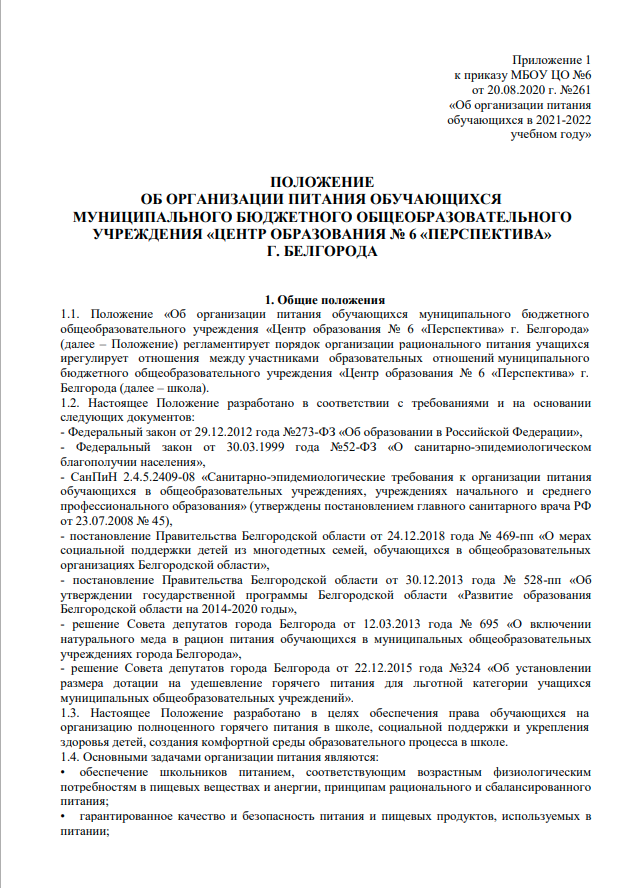 предупреждение (профилактика) среди обучающихся инфекционных и неинфекционных заболеваний, связанных с фактором питания;пропаганда принципов здорового и полноценного питания;социальная поддержка детей из многодетных, малообеспеченных семей, детей с ОВЗ и РАС, детей-сирот и детей, оставшихся без попечения родителей.1.5. Настоящее Положение определяет:общие принципы организации питания школьников в общеобразовательном учреждении;порядок организации питания в школе;порядок организации питания, предоставляемого на льготной основе.1.6. Действие настоящего Положения распространяется на всех участников образовательных отношений. 2. Порядок организации питания2.1. Школа самостоятельно предоставляет питание обучающимся на базе школьной столовой и пищеблока. Обслуживание обучающихся осуществляется работниками, имеющими соответствующую квалификацию, прошедшими предварительный (при поступлении на работу) и периодический медицинские осмотры в установленном порядке, имеющими личную медицинскую книжку установленного образца.2.2. Порядок обеспечения питанием обучающихся организуют назначенные приказом директора школы ответственные из числа заместителей, педагогов и обслуживающего персонала школы.2.3. По вопросам организации питания школа взаимодействует с родителями обучающихся, с управлением образования администрации г. Белгорода, территориальным органом Роспотребнадзора.2.4. Питание обучающихся организуется в соответствии с требованиями санитарных правил и норм устройства, содержания и организации учебно-воспитательного процесса утверждаемых в установленном порядке.2.5. Режим питания устанавливается ежегодно приказом директора школы в соответствии с санитарно-гигиеническими требованиями к организации питания.2.6. Горячее питание предоставляется в учебные дни в соответствии с календарным учебным графиком на текущий учебный год. 2.7. В случае проведения мероприятий, связанных с выходом или выездом обучающихся из здания школы, режим предоставления питания переводится на специальный график.3. Условия организации питания3.1. Для создания условий организации питания в школе в соответствии с требованиями СанПиН 2.4.5.2409-08 и СП 2.3.6.1079-01 предусматриваются помещения для приема, хранения и приготовления пищи. Помещения оснащаются механическим, тепловым и холодильным оборудованием, инвентарем, посудой и мебелью.3.2. Закупка продуктов питания осуществляется путем заключения прямых договоров в соответствии в соответствии с п.4ч. 1 ст. 93 Федерального закона от 05.04.2013 г. № 44-ФЗ «О контрактной системе в сфере закупок товаров, работ, услуг для обеспечения государственных и муниципальных нужд».3.3. Для организации питания в школе определены следующие документы:– приказ об организации питания обучающихся;– приказы о постановке обучающихся на льготное питание;– приказ о создании бракеражной комиссии; – цикличное десятидневное меню;– технологические карты кулинарных блюд;– журнал бракеража пищевых продуктов, поступающих на пищеблок;– журнал бракеража готовой кулинарной продукции;– журнал здоровья;– журнал проведения витаминизации третьих и сладких блюд;– журнал учета температурного режима холодильного оборудования;– Положение о бракеражной комиссии;– контракты на оказание услуг по организации питания обучающихся и воспитанников общеобразовательного учреждения;– рекомендации по отбору суточных проб;– графики дежурства в столовой.4. Меры по улучшению организации питания4.1. В целях совершенствования организации питания обучающихся администрация школы совместно с классными руководителями:– организует постоянную информационно-просветительскую работу по повышению уровня культуры питания школьников в рамках учебной деятельности и внеучебных мероприятий;– оформляет информационные стенды, посвященные вопросам формирования культуры питания;– проводит с родителями беседы, лектории и другие мероприятия, посвященные вопросам роли питания в формировании здоровья человека, обеспечения ежедневного сбалансированного питания, развития культуры питания и пропаганды здорового образа жизни, правильного питания в домашних условиях;– содействует созданию системы общественного информирования и общественной экспертизы организации школьного питания с учетом широкого использования потенциала управляющего и родительского совета;– проводит мониторинг организации питания и направляет в муниципальный орган управления образованием сведения о показателях эффективности реализации мероприятий по совершенствованию организации школьного питания.4.2. Переоснащение и комплектование пищеблока производится с учетом новых технологий.5. Порядок предоставления питания обучающимся5.1. Предоставление горячего питания5.1.1.   Всем обучающимся предоставляется трехразовое питание – завтрак и обед, полдник.5.1.2. Прием пищи осуществляется на переменах с учетом возрастных особенностей обучающихся, числа посадочных мест в обеденном зале и продолжительности учебных занятий, в соответствии с графиком, утвержденным директором школы.5.1.3. Отпуск блюд осуществляется по заявкам классных руководителей. 5.1.4. Замена блюд в меню производится в исключительных случаях на основе норм взаимозаменяемости продуктов по согласованию с директором школы. При наличии медицинских показаний для детей формируется рацион диетического питания.5.1.5. Ежедневно меню вывешивается в обеденном зале. В меню указываются стоимость, названия кулинарных изделий, сведения об объемах блюд.5.2. Предоставление питьевой воды5.2.1. В школе предусматривается централизованное обеспечение обучающихся питьевой водой (питьевые фонтанчики), отвечающей гигиеническим требованиям, предъявляемым к качеству воды питьевого водоснабжения.5.2.2. Свободный доступ к питьевой воде (питьевым фонтанчикам) обеспечивается в течение всего времени пребывания детей в школе.6. Обязанности участников процесса организации питания 6.1. Директор школы:– несет ответственность за организацию горячего питания обучающихся в соответствии с федеральными, региональными и муниципальными нормативными актами, федеральными санитарными правилами и нормами, уставом школы и настоящим Положением;– назначает из числа работников школы ответственных за организацию питания;– обеспечивает рассмотрение вопросов организации горячего питания обучающихся на родительских собраниях, заседаниях Управляющего совета школы.6.2. заместитель директора, курирующий вопросы питания:- организует дежурство учителей в столовой, обеспечивает соблюдение режима питания в столовой, общественный порядок и содействуют работникам столовой в организации питания.6.3. Ответственный за питание:- осуществляет ежедневно сверку питания льготных категорий обучающихся, поданных в ИСОУ «Виртуальная школа» с фактическим количеством обучающихся, получивших питание.- уточняет ежедневно представленные накануне заявки для организации горячих молочных завтраков, питания льготных категорий обучающихся с указанием количества обучающихся, фактически планирующих их потребление не позднее, чем за 1 час до приема пищи в день питания.- ведет табели учета полученных горячих молочных завтраков, питания льготных категорий обучающихся.- ведет учет использования денежных средств городского округа «Город Белгород» и субвенций областного бюджета Белгородской области на организацию горячих молочных завтраков, питание льготных категорий.- предоставляет в отдел общего образования управления образования администрации города Белгорода информацию об охвате горячим питанием обучающихся согласно прилагаемой форме ежемесячно до 20 числа отчетного месяца.- ежедневно проводит анализ потребляемого горячего молочного завтрака и фактического наличия обучающихся, ведет реестр выдачи горячего молочного завтрака обучающимся.6.4. Классные руководители:- обеспечивают охват горячим питанием обучающихся: начальной школы - до 100%; социально незащищенных (льготных) категорий — до 100%; основной и средней школы 7 не ниже 75%.- ежедневно до 15.00 часов осуществляют подачу заявки на получение горячих молочных завтраков и обедов обучающихся в ИСОУ «Виртуальная Школа» на следующий учебный день;- несут персональную ответственность за объективность и достоверность сведений в ИСОУ «Виртуальная Школа» в разделе «Заказ питания»;- сопровождают школьников в столовую, контролируют соответствие количества накрытых порций  поданной заявке питания;- организуют в течение учебного года информационно-разъяснительную работу среди обучающихся, их родителей о принципах рационального, здорового питания, формировании здорового образа жизни обучающихся.- вносят предложения по улучшению горячего питания.6.5. Родители (законные представители) обучающихся:– представляют подтверждающие документы и несут ответственность за своевременность и достоверность представляемых сведений, являющихся основанием для назначения льготного питания;– предупреждают медицинского работника, классного руководителя об имеющихся у ребенка аллергических реакциях на продукты питания;- своевременно оплачивают услуги горячего питания (обед, полдник);– ведут разъяснительную работу со своими детьми по привитию им навыков здорового образа жизни и правильного питания;– вносят предложения по улучшению организации горячего питания в школе;– вправе знакомиться с примерным и ежедневным меню.7. Контроль за организацией питания7.1. Текущий контроль за организацией питания осуществляет общественная комиссия по изучению вопросов организации питания в школе. Состав комиссии утверждается приказом директора школы.7.2. Проверку качества готовой кулинарной продукции осуществляет бракеражная комиссия, деятельность которой регулируется Положением о бракеражной комиссии. Состав комиссии утверждается приказом директора школы.